nr 35/2019 (806)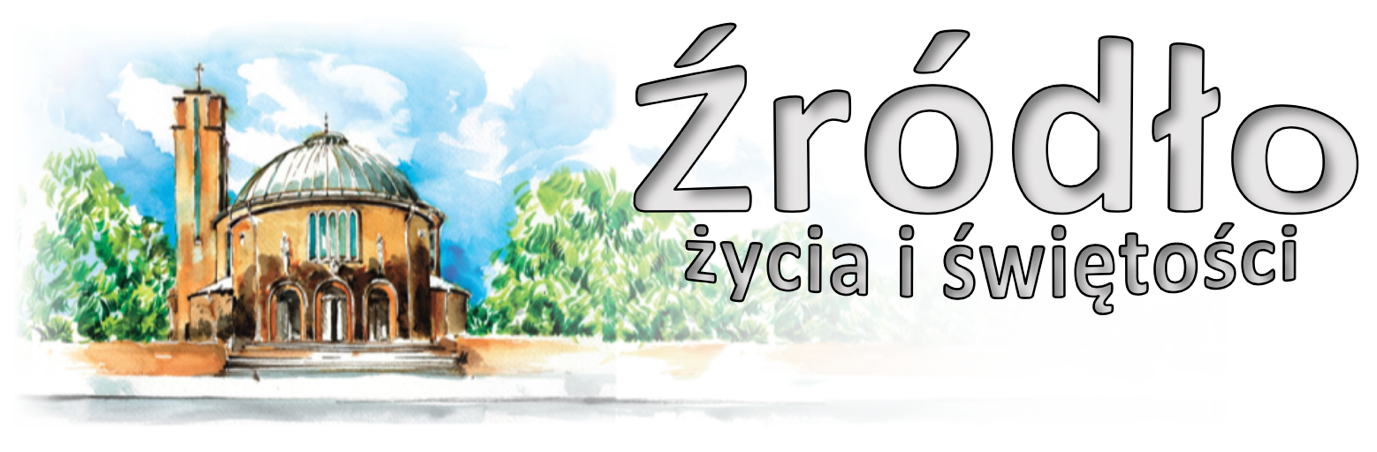 1 września 2019 r.gazetka rzymskokatolickiej parafii pw. Najświętszego Serca Pana Jezusa w RaciborzuXXII Niedziela ZwykłaEwangelia według św. Łukasza (14,1.7-14)„Gdy Jezus przyszedł do domu pewnego przywódcy faryzeuszów, aby w szabat spożyć posiłek, oni Go śledzili. I opowiedział zaproszonym przypowieść, gdy zauważył, jak sobie wybierali pierwsze miejsca. Tak mówił do nich: Jeśli cię kto zaprosi na ucztę, nie zajmuj pierwszego miejsca, by czasem ktoś znakomitszy od ciebie nie był zaproszony przez niego. Wówczas przyjdzie ten, kto was obu zaprosił, i powie ci: Ustąp temu miejsca; i musiałbyś ze wstydem zająć ostatnie miejsce. Lecz gdy będziesz zaproszony, idź i usiądź na ostatnim miejscu. Wtedy przyjdzie gospodarz i powie ci: Przyjacielu, przesiądź się wyżej; i spotka cię zaszczyt wobec wszystkich współbiesiadników. Każdy bowiem, kto się wywyższa, będzie poniżony, a kto się poniża, będzie wywyższony. Do tego zaś, który Go zaprosił, rzekł: Gdy wydajesz obiad albo wieczerzę, nie zapraszaj swoich przyjaciół ani braci, ani krewnych, ani zamożnych sąsiadów, aby cię i oni nawzajem nie zaprosili, i miałbyś odpłatę. Lecz kiedy urządzasz przyjęcie, zaproś ubogich, ułomnych, chromych i niewidomych. A będziesz szczęśliwy, ponieważ nie mają czym tobie się odwdzięczyć; odpłatę bowiem otrzymasz przy zmartwychwstaniu sprawiedliwych”.Pan Jezus, spożywając posiłek w domu pewnego przywódcy faryzeuszów, korzysta z okazji i uczy, jak być pokornym. Mówi nam, że zawsze winniśmy wybierać ostatnie miejsce, poprzestawać na małym, nie stwarzać pozorów własnej wielkości, lecz być naprawdę sobą. Wobec Boga jesteśmy niczym. Niewiele także znaczymy wobec ludzi, śmieszne więc, a nawet żałosne jest pozowanie na samowystarczalnych i traktowanie innych w sposób wyniosły. Pan Jezus jednak udziela nie tylko wskazówek dotyczących dobrego wychowania i skromności w postępowaniu. Chce On przede wszystkim wprowadzić ład w nasze myślenie i przekazać nam ważne i oświecające nasze życie idee. Mówi: „Każdy bowiem, kto się wywyższa, będzie poniżony, a kto się poniża, będzie wywyższony” (Łk 14,11). Czasem dokonuje się to już na ziemi, w życiu doczesnym – co jednak ma drugorzędne znaczenie. Istotne jest to, że pokorny będzie wywyższony w niebie przez samego Boga. „Chcesz być wielki?” – pyta św. Augustyn i odpowiada: „Zacznij od rzeczy najmniejszych. Chcesz wznieść wysoką budowlę? Najpierw pomyśl o niskim fundamencie” (Sermo LXIX). Jeśli naprawdę chcemy wznieść budowlę naszego uświęcenia, musimy oprzeć ją na fundamencie pokory. Jezus jest dla nas wzorem. „On – mówi św. Paweł – istniejąc w postaci Bożej (…) ogołocił samego siebie, przyjąwszy postać sługi, (…) uniżył samego siebie, stawszy się posłusznym aż do śmierci – i to śmierci krzyżowej” (Flp 2,6-8). Jakże nie czuć się, jakże nie być małym i pokornym wobec tajemnicy Wcielenia i Odkupienia, w obliczu Syna Bożego, który płacze w Betlejem, który otoczony jest ciszą Nazaretu, który żyje w ubóstwie, który umiera na krzyżu? Pan Jezus jest pierwszym z prawdziwie pokornych, bowiem poniżył się w całym swym jestestwie i był „cichy i pokorny sercem” (Mt 11,29).św. Jan Paweł II, 1986 r.Ogłoszenia z życia naszej parafiiPoniedziałek – 2 września 2019 							Łk 4,16-30	  630			Do Miłosierdzia Bożego za †† rodziców z obu stron Alwinę i Franciszka, Janinę i Adama, rodzeństwo oraz za †† z rodziny Siwoń, Kotala, Biel, Jeziorek i za dusze w czyśćcu cierpiące	  900			O Boże błogosławieństwo i opiekę Matki Bożej z okazji urodzin Katarzyny	1730			Modlitwa Rycerstwa Niepokalanej	1800			Do Miłosierdzia Bożego za † męża i ojca Joachima w 8. rocznicę śmierci, †† z rodziny i dusze w czyśćcu cierpiąceWtorek – 3 września 2019 – św. Grzegorza Wielkiego, papieża i doktora K-ła 		Łk 4,31-37	  630	1.	Do Miłosierdzia Bożego za †† Janinę i Bazylego Pilippczuk, †† rodziców Franciszkę i Stanisława oraz Marię i Maksymiliana, †† rodzeństwo i szwagrów			2.	Za †† Otylię i Alfreda Solich, rodziców z obu stron i dusze w czyśćcu cierpiące	  800			W języku niemieckim: Zu Gottes Barmherzigkeit für die Verstorbenen: Rita Gratza, Elisabeth Gondek und Hubert Kionczyk sowie für alle †† Teilnehmer der deutschsprachigen Gottesdiensten und des Bibelkreises „Action 365”	1800	1.	Za †† rodziców Marię i Andrzeja Lewickich i † siostrę Janinę			2.	Do Miłosierdzia Bożego za †† rodziców Zofię i Augustyna Karch, teściów Gertrudę i Pawła Zdrzałek, † męża, ojca, dziadka Romana Zdrzałek i †† pokrewieństwo z obu stron o dar życia wiecznegoŚroda – 4 września 2019 								Łk 4,38-44	  630			Do Bożej Opatrzności w intencji wnuków z podziękowaniem za otrzymane łaski, z prośbą o Boże błogosławieństwo, dary Ducha Świętego na czas nauki i w dalszym życiu	  900			Za †† rodziców Rozalię i Jacka, †† teściów Marię i Michała, †† z rodziny	1800	1.	Za †† rodziców Annę i Mieczysława Strojnych i dziadków z obu stron			2.	Do Miłosierdzia Bożego za †† Józefa Panek, rodziców, pokrewieństwo z obu stron i dusze czyśćcoweI Czwartek miesiąca – 5 września 2019 							Łk 5,1-11	  630	1.	Do Najświętszego Serca Pana Jezusa za wstawiennictwem Matki Boskiej z podziękowaniem za otrzymane łaski, z prośbą o dalsze 			2.	Dziękczynna za poprawę zdrowia, z prośbą o dalsze Boże błogosławieństwo dla Bogusławy	1630			Msza św. szkolna na rozpoczęcie roku szkolnego: W intencji dzieci, młodzieży, rodziców, nauczycieli i wychowawców o światło Ducha Świętego	1730			Godzina Święta	1800	1.	O powołania kapłańskie, misyjne i zakonne oraz o zachowanie powołań (od wspólnoty modlącej się za kapłanów „Margaretka”) oraz w intencji Liturgicznej Służby Ołtarza			2.	W intencji syna ks. Aleksandra Radeckiego w dniu jego urodzin z podziękowaniem za zdrowie, siły, z prośbą o Boże błogosławieństwo i opiekę Matki NajświętszejI Piątek miesiąca – 6 września 2019 							Łk 5,33-39	  630			Za † męża Edmunda Lizak, †† z rodziny Lizak i Kowacz	  900			Za †† rodziców Marię i Stanisława Pulka, stryjka Romana oraz †† dziadków z obu stron i †† z całej rodziny	1500			Koronka do Bożego Miłosierdzia i Adoracja do wieczornej Mszy	1730			Nabożeństwo ku czci Najświętszego Serca Pana Jezusa	1800	1.	W intencji Parafian i wszystkich czcicieli Najświętszego Serca Pana Jezusa			2.	Za † męża Ditra Przybyłę w 3. rocznicę śmierci	1915			Młodzieżowa: W intencji młodzieży o światło Ducha Świętego w czasie nowego roku szkolnegoI Sobota miesiąca – 7 września 2019 							Łk 6,1-5	  630	1.	Za wstawiennictwem Matki Boskiej Różańcowej w intencji członków Żywego Różańca oraz Maryjnych wspólnot modlitewnych			2.	Do Miłosierdzia Bożego za † matkę Annę i †† z rodziny	1600			Adoracja Najświętszego Sakramentu	1730			Nieszpory Maryjne	1800			W sobotni wieczór: 1. Za †† rodziców Jana i Marię Blana i † brata Waldemara			2.	Do Bożej Opatrzności z okazji 30. rocznicy urodzin Sławomira z podziękowaniem za otrzymane łaski, z prośbą o Boże błogosławieństwo i zdrowieXXIII Niedziela Zwykła – 8 września 2019 		Mdr 9,13-18; Flm 9b-10.12-17; Łk 14,25-33	  700			Do Miłosierdzia Bożego za † Waldemara w 21. rocznicę śmierci, †† rodziców z obu stron i †† rodzeństwo	  830			Godzinki o Niepokalanym Poczęciu NMP	  900			Do Bożej Opatrzności w intencji Stanisława i Beaty z okazji 30. rocznicy ślubu, z prośbą o Boże błogosławieństwo i zdrowie w całej rodzinie						Szkoła Liturgiczna: „Liturgia Słowa”	1030			Do Bożej Opatrzności w intencji Klaudii z okazji 40. rocznicy urodzin z podziękowaniem za otrzymane łaski, z prośbą o zdrowie i Boże błogosławieństwo na dalsze lata w całej rodzinie	1200			W intencji Teresy i Andrzeja Mrozek z okazji 50. rocznicy ślubu oraz Ewy i Rajmunda Lamla z okazji 25. rocznicy ślubu z podziękowaniem za otrzymane łaski, z prośbą o Boże błogosławieństwo, dary Ducha Świętego, zdrowie duszy i ciała dla jubilatów i córki Sary	1700			Różaniec za młode pokolenie	1730			Nieszpory niedzielne	1800	1.	W intencji Parafian			2.	Za †† Marię i Józefa Rutkowskich, brata Jerzego, ojca Juliana Cieślak, babcię Franciszkę i †† z rodzinyW tym tygodniu modlimy się: w intencji dzieci, młodzieży, rodziców, nauczycieli i wychowawcówW minionym tygodniu swoją posługę wikariuszowską rozpoczął ks. Marcin Kleszyk. Po Mszach Świętych udzieli swojego prymicyjnego błogosławieństwa.Zapraszamy na godz. 1700 na modlitwę Różańcową za młode pokolenie, oraz na godz. 1730 na nieszpory niedzielne.Również dzisiaj w domu katechetycznym spotkanie popielgrzymkowe grupy „5 niebieska” oraz duchowych pielgrzymów. Dziś także o 1630 krótkie spotkanie Rady Parafialnej.Ze względu na tzw. Spotkanie Rejonowe Biskupów z księżmi oraz Wizytację Kurialną w parafii przyjmowanie intencji mszalnych rozpoczniemy od poniedziałku 9 września. W związku z tym nie będzie czynna popołudniowa kancelaria w piątek.Z tego samego powodu Msza Święta na rozpoczęcie nowego roku szkolnego odbędzie się w czwartek o 1630. Zapraszamy dzieci, a także rodziców i nauczycieli. Dzieci z klas I mogą przynieść przybory szkolne, które będą poświęcone.Msza Święta na rozpoczęcie roku szkolnego dla młodzieży w piątek o 1915.Od tego tygodnia powracamy do normalnego porządku Mszy Świętych. W poniedziałki, środy i piątki będą Msze o godz. 900.W poniedziałek, środę i piątek o 1900 w domu katechetycznym nauki przedmałżeńskie. Nie są wymagane wcześniejsze zapisy.We wtorek, 2 września o 1730 spotkanie modlitewne Rycerstwa Niepokalanej.W tym tygodniu przypada pierwszy czwartek, piątek i sobota miesiąca. Okazja do spowiedzi w czwartek od godz. 1730, w piątek od godz. 1700, w sobotę od godz. 1600. Do skorzystania ze spowiedzi zachęcamy dzieci i młodzież.W czwartek od godz. 1730 Godzina Święta, w piątek od 1700 nabożeństwo ku czci Najświętszego Serca Pana Jezusa.W sobotę msza św. o godz. 630 w intencji Członków Żywego Różańca i wszystkich Maryjnych Wspólnot modlitewnych. Po Mszy Świętej zmiana tajemnic oraz Różaniec.W sobotę od godz. 730 odwiedziny chorych. Zgłoszenia w kancelarii lub zakrystii.W sobotę od godz. 1600 Adoracja Najświętszego Sakramentu. W sobotę 7 września odbędzie się Pielgrzymka Ann i Hann, Emerytów i Rencistów, Wdów i Wdowców na Górę św. Anny.W przyszłym tygodniu będzie można nabyć „Ewangelie na każdy dzień” oraz Pismo Święte wydawnictwa św. Pawła.Zapraszamy na Dni Trzeźwości w dniach 6-8 września 2019 r. na Górze Św. Anny. W programie: Msza św., konferencja ks. Marcina Marsollka pt. «Trzeźwy mężczyzna - mąż, ojciec - podpora rodziny», świadectwa, koncerty. Szczegółowy program na plakacie.8 września w Opolu w kościele seminaryjnym Pielgrzymka Srebrnych Jubilatów. Rozpoczęcie o 1400.W połowie września odbędzie się na placu Dominikańskim XXVIII Festiwal Spotkałem Pana. Zachęcamy do uczestnictwa w Warsztatach, które poprowadzi Poldek Twardowski. Zapisy na stronie nspjraciborz.pl.Z inicjatywy Fundacji, która organizowała «Wielką pokutę» i «Różaniec do granic» organizowane jest wielkie ogólnopolskie wydarzenie modlitewne o charakterze ekspiacyjnym i błagalnym pod hasłem: «Polska pod Krzyżem». Główne spotkanie odbędzie się 14 września w święto Podwyższenia Krzyża Świętego na lotnisku we Włocławku. Parafia na Ostrogu organizuje wyjazd (14 IX o 430, koszt 100 zł.). Zgłoszenia na parafii św. Jana Chrzciciela.Ks. Wojciech Czekała organizuje wraz ze swoją parafią Pielgrzymkę do Meksyku w lutym przyszłego roku. Dysponuje jeszcze ok. 15 miejscami wolnymi. Osoby zainteresowane wyjazdem prosimy o kontakt.Przed kościołem do nabycia: nasza parafialna gazetka „Źródło”, Gość Niedzielny, miesięcznik dla dzieci „Mały Gość Niedzielny”. W zakrystii jest do nabycia „Droga do nieba” z dużym i małym drukiem.Kolekta dzisiejsza przeznaczona jest na potrzeby Seminarium Duchownego i Kurii Diecezjalnej; z przyszłej niedzieli na bieżące potrzeby.Za wszystkie ofiary, kwiaty i prace przy kościele składamy serdeczne „Bóg zapłać”. Dziękujemy też za prace wykonane wokół kościoła.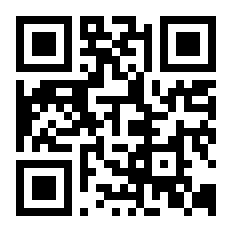 